I5. AUTOMATED MULTIPLE PASS METHOD (Group 2)This page has been left blank for double-sided copying.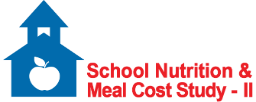 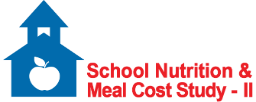 The 24-hour dietary recall will be conducted using the U.S. Department of Agriculture (USDA) Automated Multiple Pass Method (AMPM). The AMPM interview consists of five steps that utilize different strategies to encourage respondents to think about their intake in different ways in order to maximize their ability to remember and report the foods they have eaten. The five steps of the AMPM 24-hour dietary recall include: Step 1 - Quick List: The first step obtains a quick report of easily remembered foods and beverages. The interviewer reads a standard memory prompt that suggests strategies for remembering foods and beverages consumed the previous day (see Exhibit A).Step 2 - Forgotten Foods List: The interviewer encourages respondents to think about specific categories of foods that are frequently forgotten, such as beverages, sweets, savory snacks, fruits, vegetables, cheese, breads, tortillas, and rolls (see example in Exhibit B).Step 3 - Time and Occasion pass: The interviewer encourages additional recall and reporting by helping the respondent to think about eating patterns over the past 24 hours, including the times that foods and beverages were consumed and the types of eating occasions like at breakfast, for a snack, or at lunch (see Exhibit C).Step 4 - Detail and Review Cycle: At this step, the interviewer probes for food descriptions and amounts, where foods were obtained, and where they were eaten. Each eating occasion and the periods between are reviewed to check whether the respondent remembers any additional foods. Respondents use measuring guides to help estimate the amounts of foods and beverages consumed (see example in Exhibit D).Step 5 - Final Review: The respondent is asked one last time to remember anything else consumed in the previous day (see Exhibit E).Exhibit A. Quick List Screenshot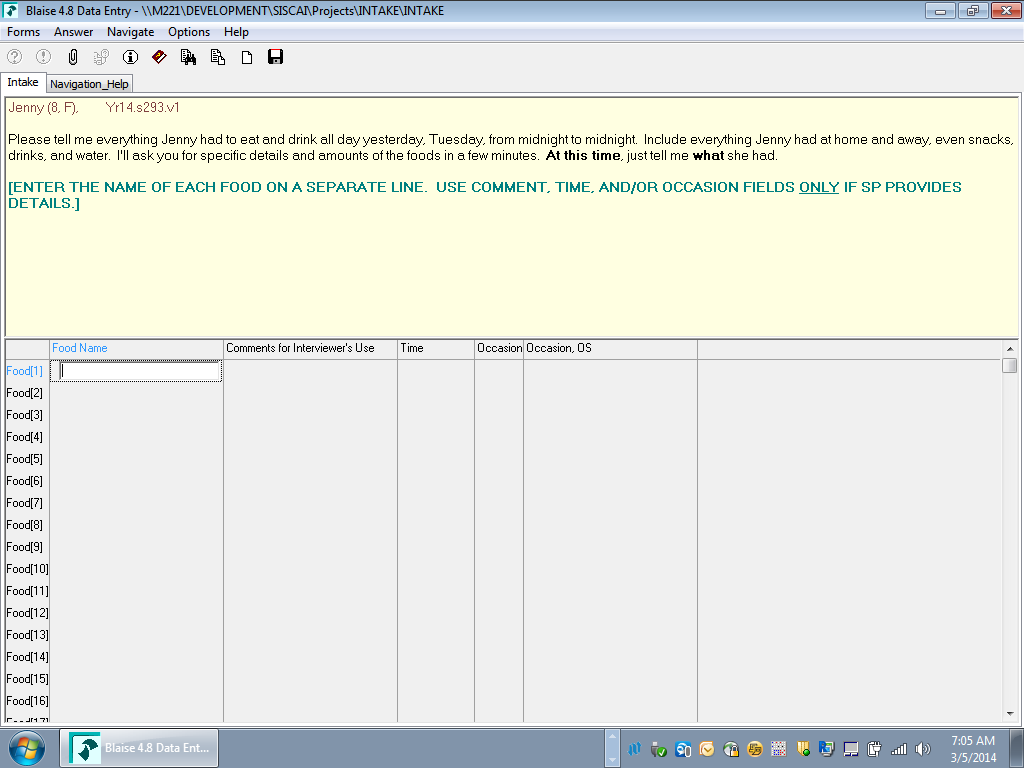 Exhibit B. Forgotten Foods List Screenshot (Example question)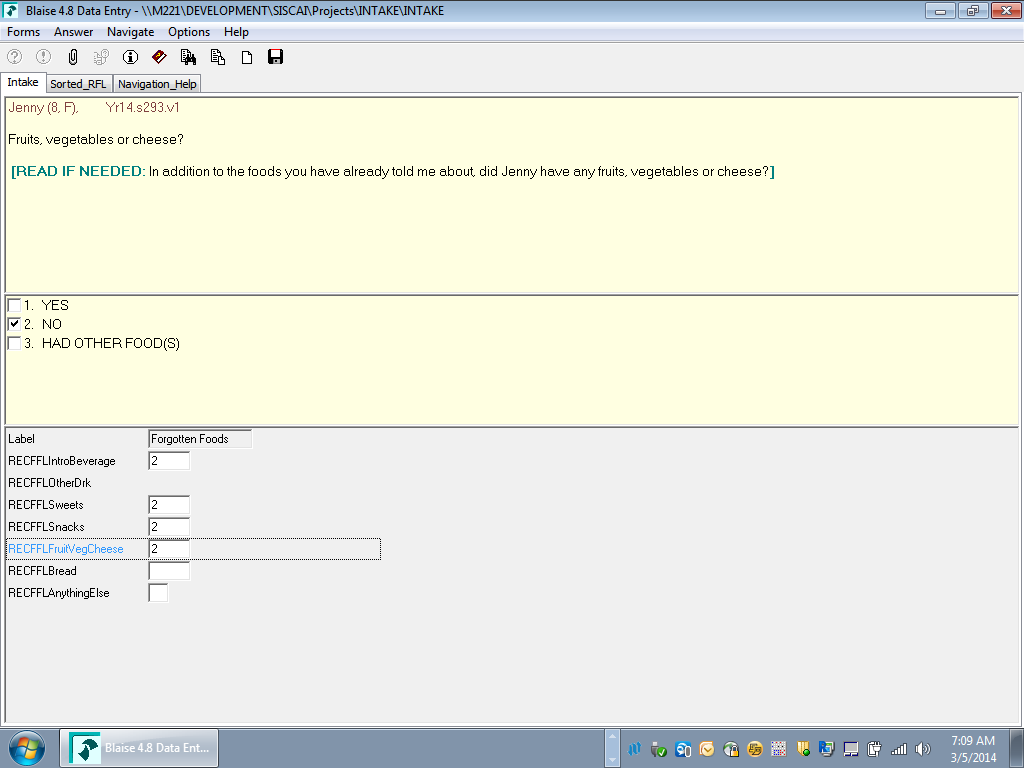 Exhibit C. Time and Occasion Pass Screenshot 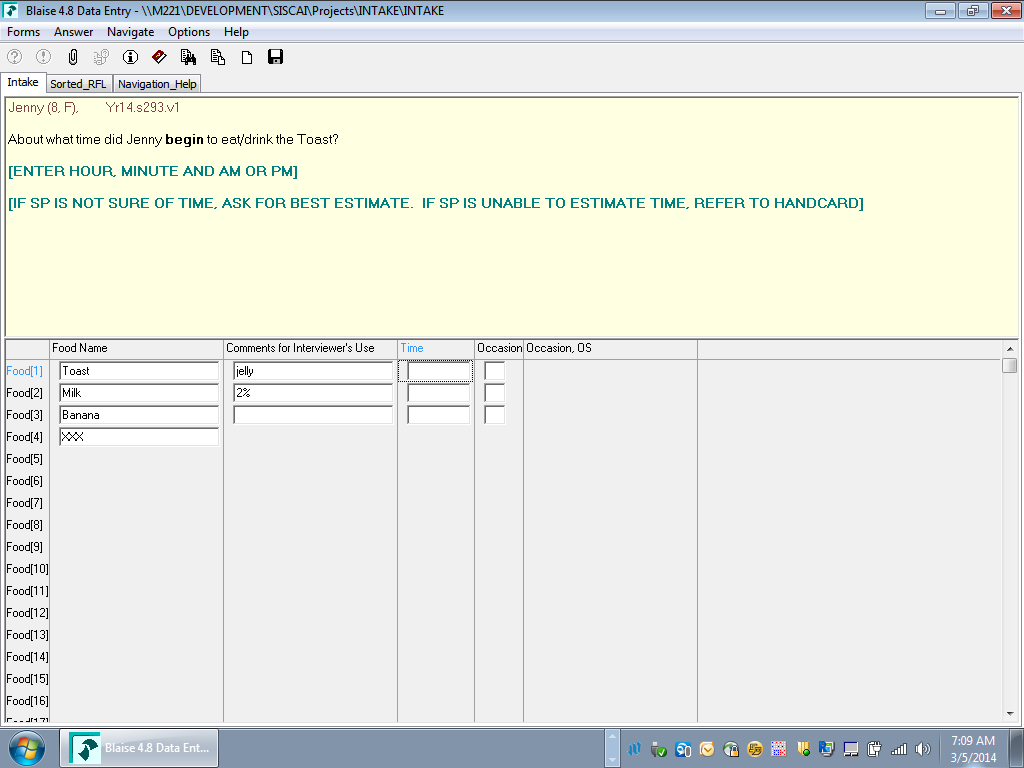 Exhibit D. Detail and Review Cycle Screenshot (Example question)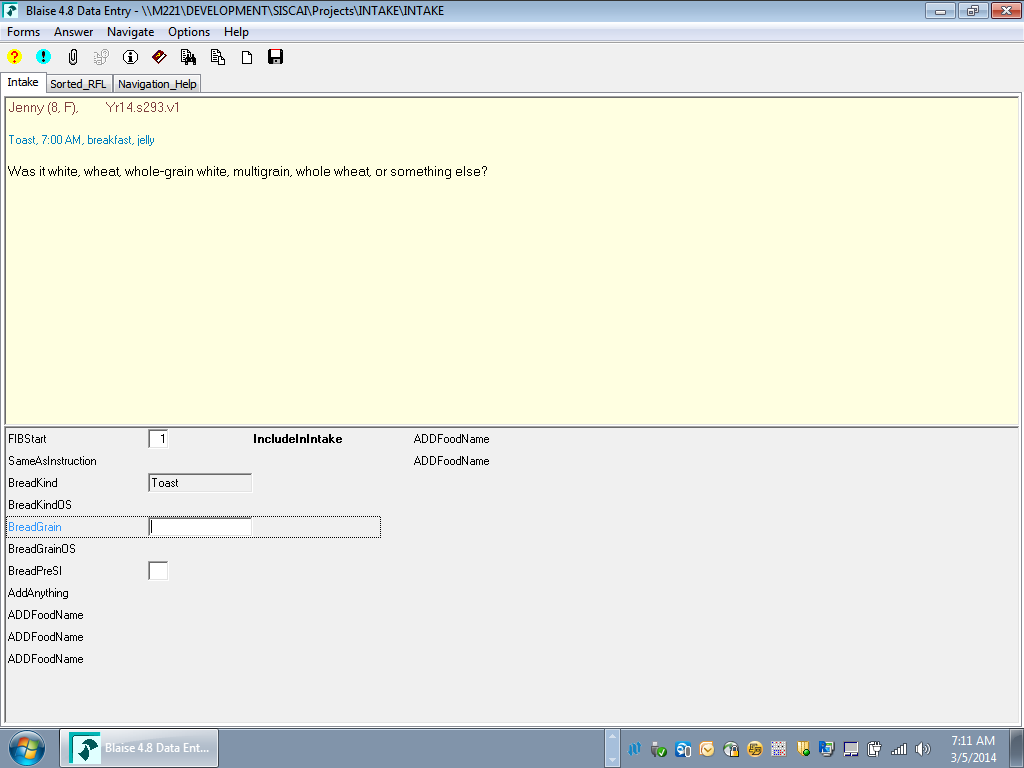 Exhibit E. Final Review Cycle Screenshot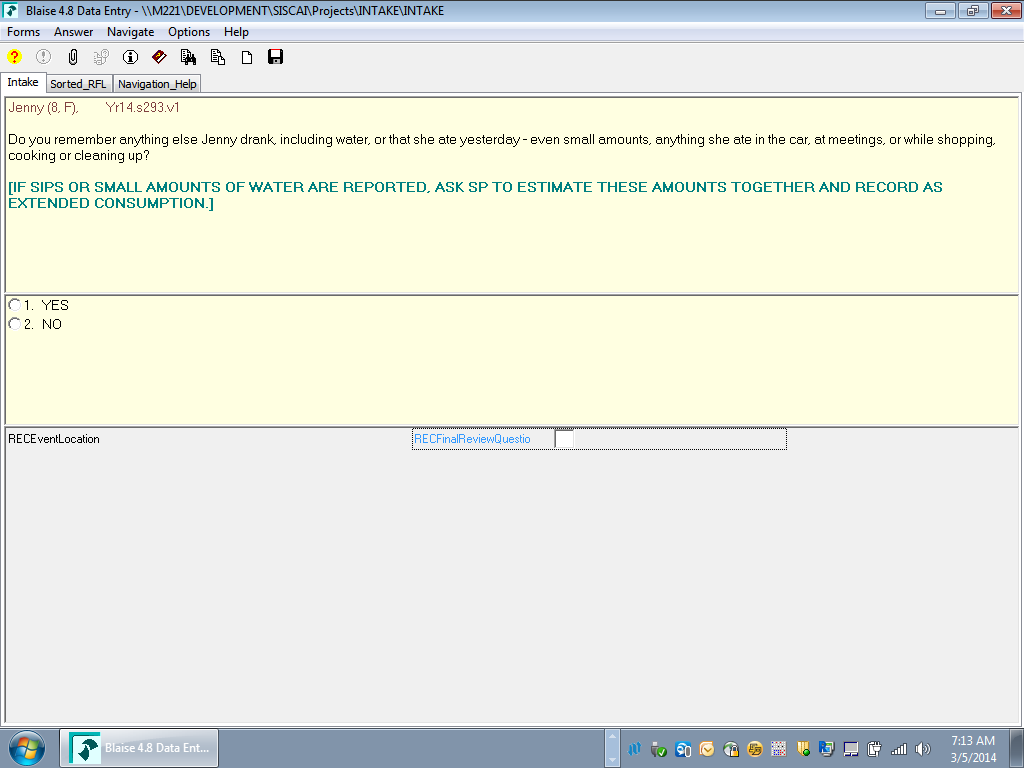 